Reverse Engineering a Nokia by 21549D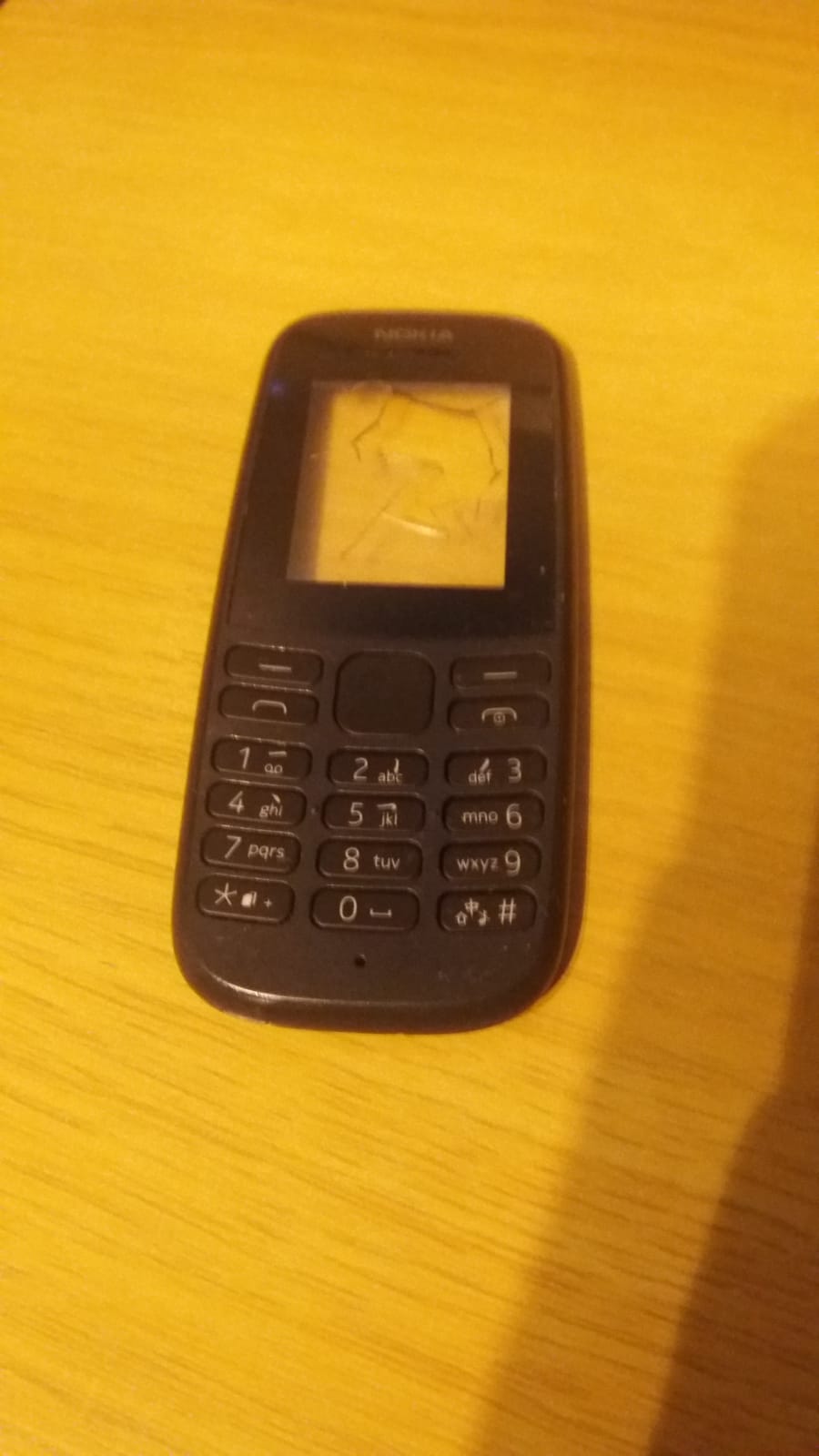 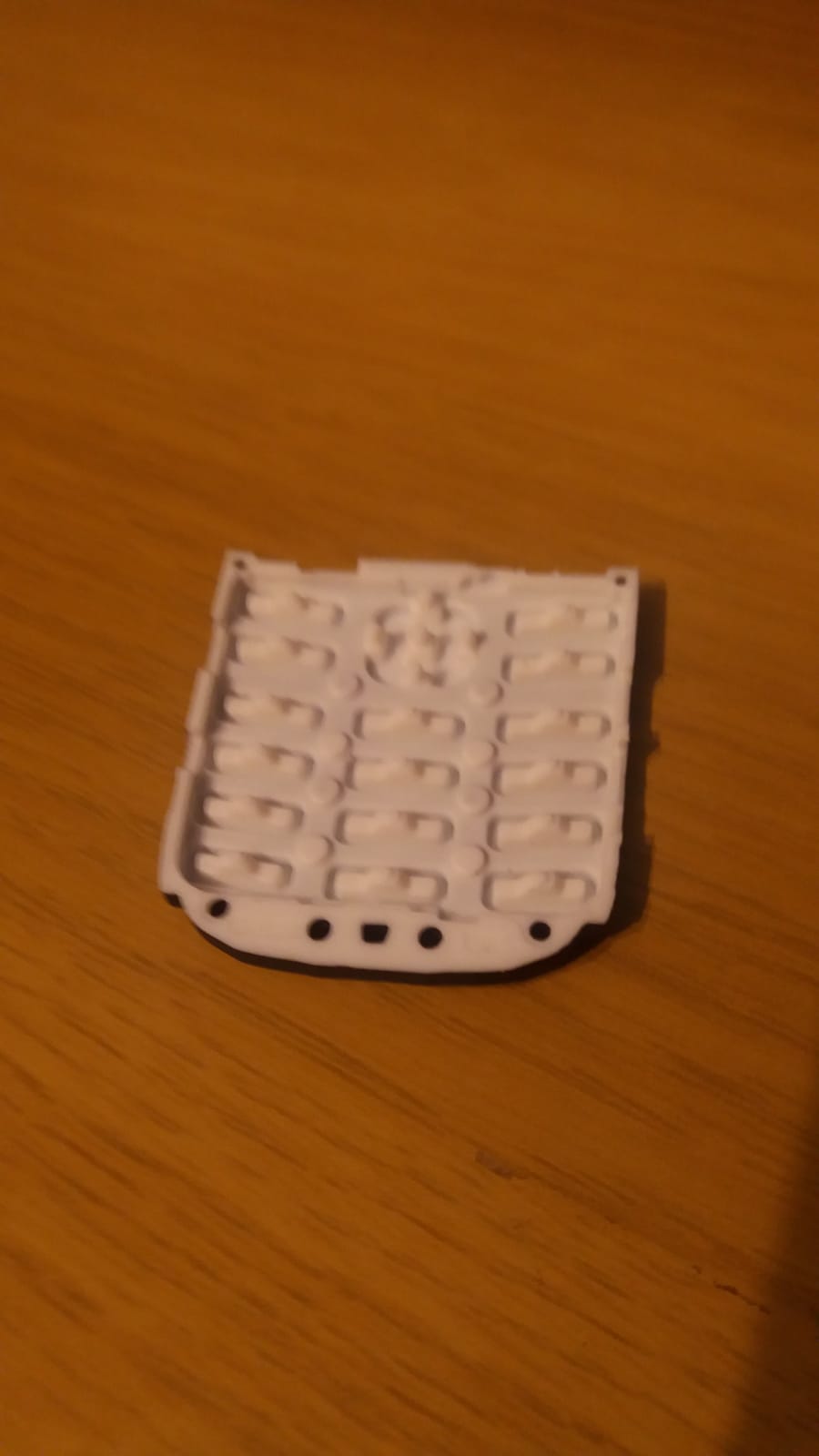 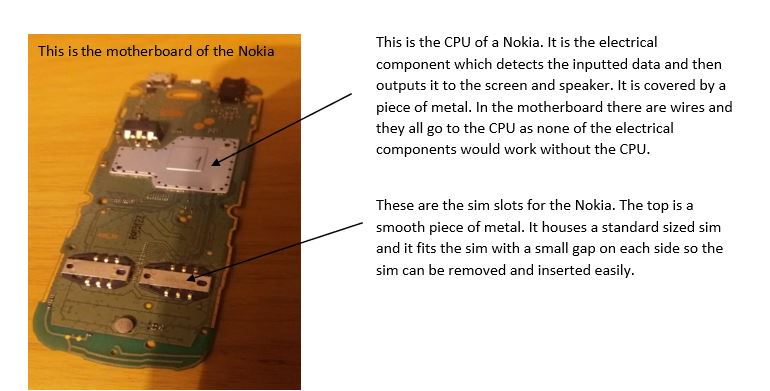 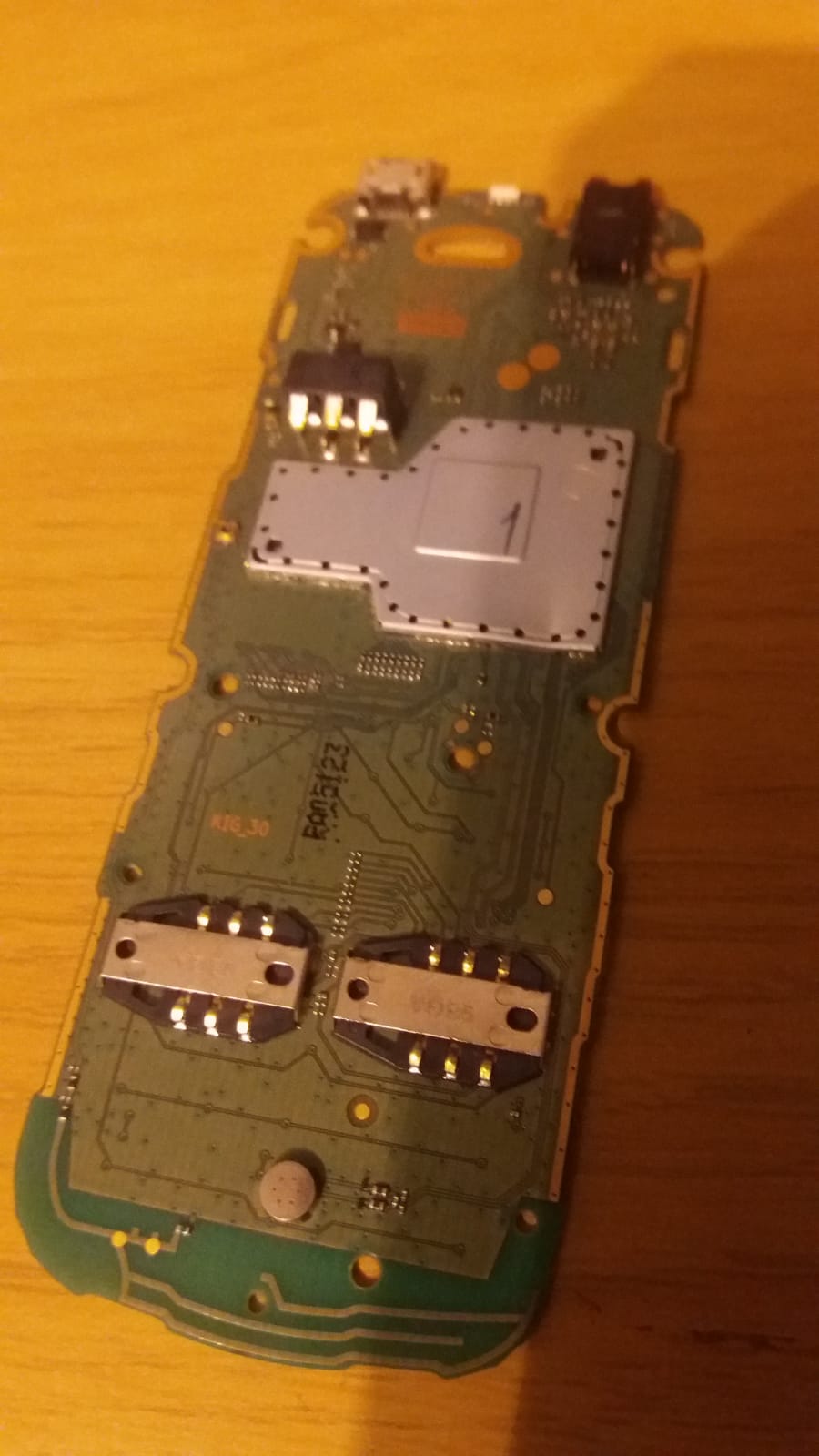 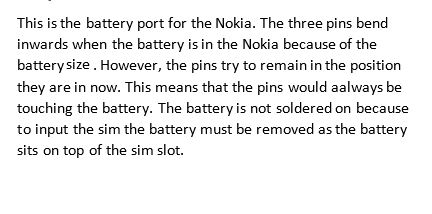 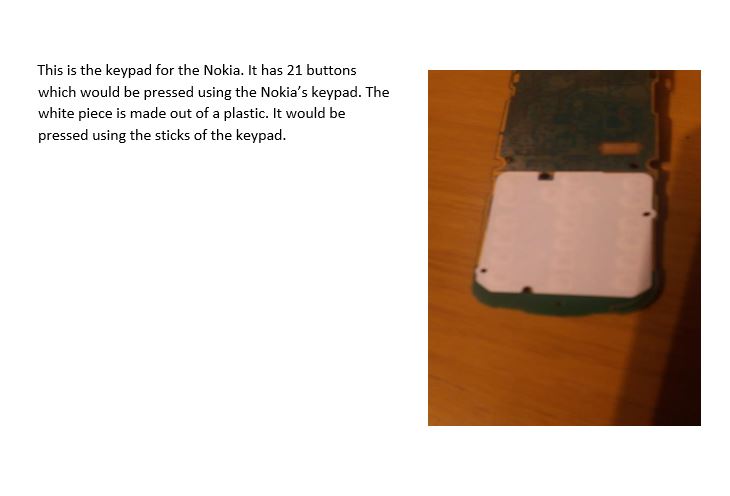 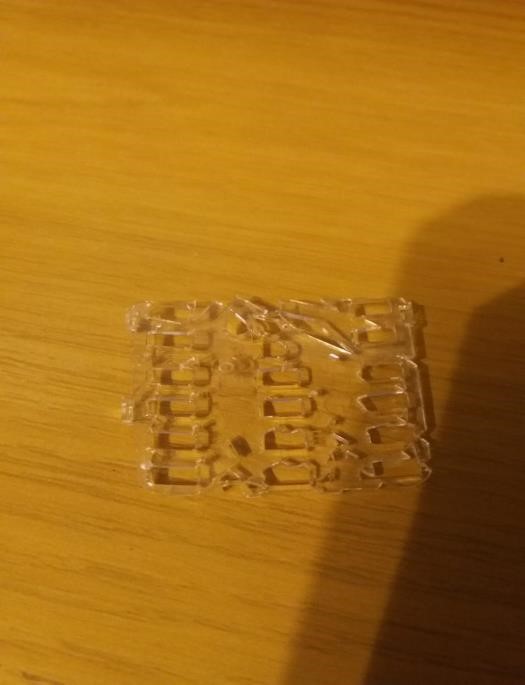 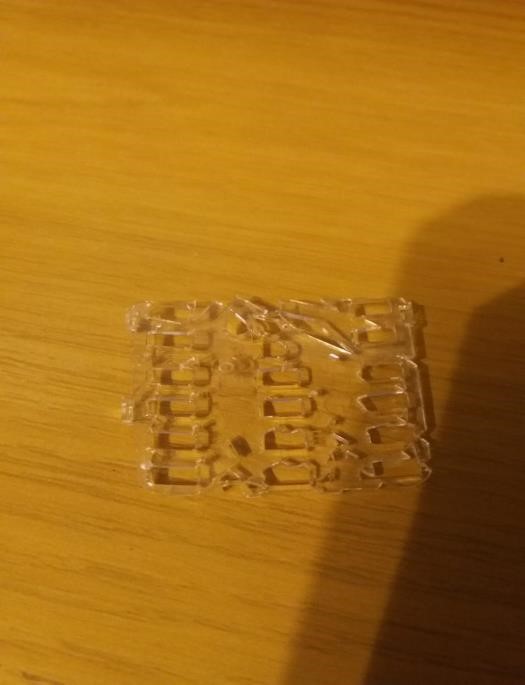 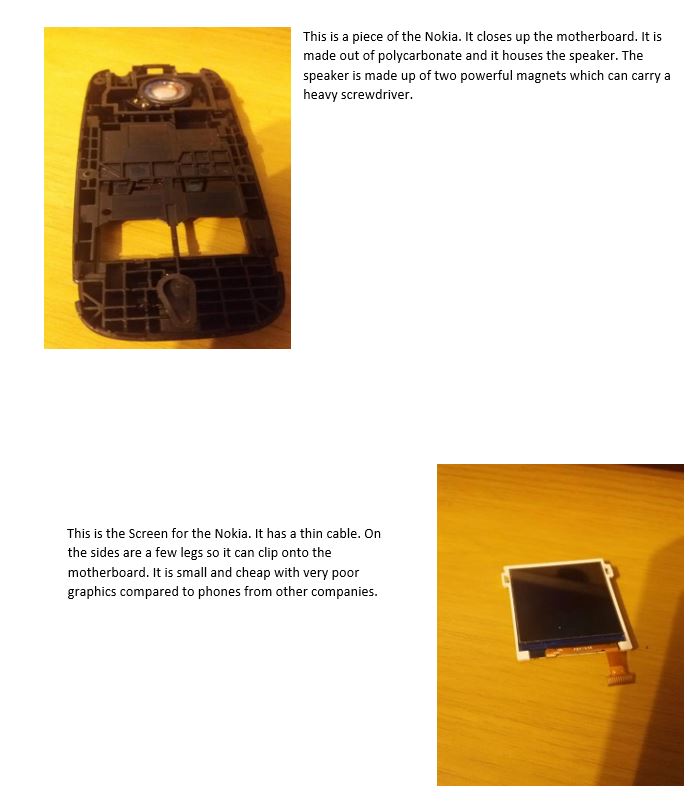 